UTRJEVANJE ZNANJAUtrjevanje znanja pred ocenjevanjem znanjaIskanje na internetuNa internetu poišči željene podatke. Prekopiraj jih v word (spletno povezavo, sliko, besedilo) in mi jih pošlji na e-pošti na naslov mateja.lesjak@osferdavesela.si. Kdo je bil Jurij Vega? Kdaj in kje se je rodil in kdaj umrl?Pošlji mi sliko Jurija Vege.Pošlji mi naslov spletne strani, kjer lahko utrjujem poštevanko.Poišči filmček kako se naredil darilno vrečko iz papirja. Dodaj spletno povezavo.Zapiši 5 predlogov, ki si jih moramo držati, ko uporabljamo internet ali mobitel.Poišči kakšna je razdalja od Šentvida pri Stični do Ljubljane.Pošlji mi spodbudno misel za današnji dan in mi pripni še lepo sliko.AlgoritmiReši spodnje naloge o algoritmih. To lahko narediš na tri načine:Lahko jih rešiš v zvezek, jih slikaš in pošlješ na e-naslov mateja.lesjak@osferdavesela.si.Lahko natisneš, rešiš, jih slikaš in pošlješ na e- naslov mateja.lesjak@osferdavesela.si.Lahko rešiš v word-u in pošlješ na e-naslov mateja.lesjak@osferdavesela.si. Kje po bo pismo po naslednjih ukazih? Končno pot označi z  .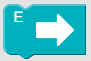 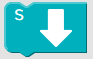 Uporabi spodnje ukaze, da bo  po najkrajši poti prišel do . Pazi na oviro .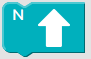 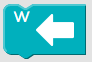 Zapiši postopek z danimi ukazi, da bo ptič prišel do pujsa.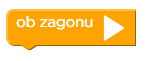 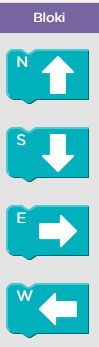 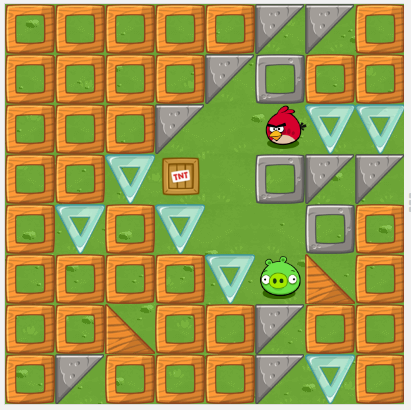 Z ukazi s spodnjega bloka sestavi algoritem, da bo čebelica zapisala besedo ABOVE.     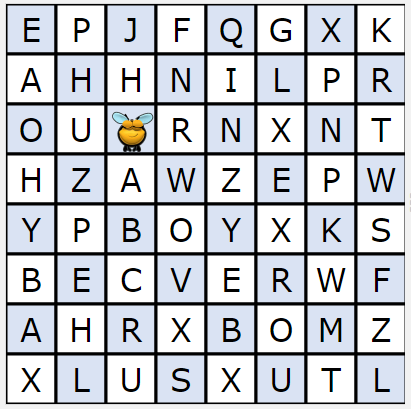 